EMPRESA PÚBLICA METROPOLITANA DE MOVILIDAD Y OBRAS PÚBLICASEMPRESA PÚBLICA METROPOLITANA DE MOVILIDAD Y OBRAS PÚBLICASEMPRESA PÚBLICA METROPOLITANA DE MOVILIDAD Y OBRAS PÚBLICASEMPRESA PÚBLICA METROPOLITANA DE MOVILIDAD Y OBRAS PÚBLICASEMPRESA PÚBLICA METROPOLITANA DE MOVILIDAD Y OBRAS PÚBLICASEMPRESA PÚBLICA METROPOLITANA DE MOVILIDAD Y OBRAS PÚBLICASEMPRESA PÚBLICA METROPOLITANA DE MOVILIDAD Y OBRAS PÚBLICAS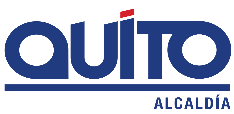 EMPRESA PÚBLICA METROPOLITANA DE MOVILIDAD Y OBRAS PÚBLICASEMPRESA PÚBLICA METROPOLITANA DE MOVILIDAD Y OBRAS PÚBLICASEMPRESA PÚBLICA METROPOLITANA DE MOVILIDAD Y OBRAS PÚBLICASEMPRESA PÚBLICA METROPOLITANA DE MOVILIDAD Y OBRAS PÚBLICASEMPRESA PÚBLICA METROPOLITANA DE MOVILIDAD Y OBRAS PÚBLICASEMPRESA PÚBLICA METROPOLITANA DE MOVILIDAD Y OBRAS PÚBLICASEMPRESA PÚBLICA METROPOLITANA DE MOVILIDAD Y OBRAS PÚBLICAS                           FICHA TÉCNICA N° 7                           FICHA TÉCNICA N° 7                           FICHA TÉCNICA N° 7                           FICHA TÉCNICA N° 7                           FICHA TÉCNICA N° 7                           FICHA TÉCNICA N° 7                           FICHA TÉCNICA N° 7                           FICHA TÉCNICA N° 7                           FICHA TÉCNICA N° 7                           FICHA TÉCNICA N° 7                           FICHA TÉCNICA N° 7                           FICHA TÉCNICA N° 7PROYECTO :RELLENO Y CONSTRUCCIÓN DE LA CALLE CHARLES DARWIN RELLENO Y CONSTRUCCIÓN DE LA CALLE CHARLES DARWIN RELLENO Y CONSTRUCCIÓN DE LA CALLE CHARLES DARWIN RELLENO Y CONSTRUCCIÓN DE LA CALLE CHARLES DARWIN RELLENO Y CONSTRUCCIÓN DE LA CALLE CHARLES DARWIN RELLENO Y CONSTRUCCIÓN DE LA CALLE CHARLES DARWIN RELLENO Y CONSTRUCCIÓN DE LA CALLE CHARLES DARWIN RELLENO Y CONSTRUCCIÓN DE LA CALLE CHARLES DARWIN OBJETIVO:ENTREGAR UNA SOLUCIÓN VIAL SEGURA EN LA  CALLE CHARLES DARWIN, ANTE EL COLAPSO DEL PUENTE SOBRE LA QUEBRADA PIMÁN.ENTREGAR UNA SOLUCIÓN VIAL SEGURA EN LA  CALLE CHARLES DARWIN, ANTE EL COLAPSO DEL PUENTE SOBRE LA QUEBRADA PIMÁN.ENTREGAR UNA SOLUCIÓN VIAL SEGURA EN LA  CALLE CHARLES DARWIN, ANTE EL COLAPSO DEL PUENTE SOBRE LA QUEBRADA PIMÁN.COSTO DEL PROYECTO ($)431.126,80 (Con IVA)431.126,80 (Con IVA)431.126,80 (Con IVA)431.126,80 (Con IVA)OBJETIVO:ENTREGAR UNA SOLUCIÓN VIAL SEGURA EN LA  CALLE CHARLES DARWIN, ANTE EL COLAPSO DEL PUENTE SOBRE LA QUEBRADA PIMÁN.ENTREGAR UNA SOLUCIÓN VIAL SEGURA EN LA  CALLE CHARLES DARWIN, ANTE EL COLAPSO DEL PUENTE SOBRE LA QUEBRADA PIMÁN.ENTREGAR UNA SOLUCIÓN VIAL SEGURA EN LA  CALLE CHARLES DARWIN, ANTE EL COLAPSO DEL PUENTE SOBRE LA QUEBRADA PIMÁN.ESTUDIOS :EJECUTADOEJECUTADOEJECUTADOEJECUTADO1. INFORMACION BÁSICA DEL SITIO1. INFORMACION BÁSICA DEL SITIO1. INFORMACION BÁSICA DEL SITIO1. INFORMACION BÁSICA DEL SITIO1. INFORMACION BÁSICA DEL SITIO1. INFORMACION BÁSICA DEL SITIO1. INFORMACION BÁSICA DEL SITIO1. INFORMACION BÁSICA DEL SITIO1. INFORMACION BÁSICA DEL SITIOUBICACIÓN UBICACIÓN UBICACIÓN UBICACIÓN UBICACIÓN UBICACIÓN UBICACIÓN UBICACIÓN UBICACIÓN 1.1 ADMINISTRACIÓN ZONAL :1.1 ADMINISTRACIÓN ZONAL :LOS CHILLOSLOS CHILLOSLOS CHILLOSLOS CHILLOSLOS CHILLOSLOS CHILLOSLOS CHILLOS1.2 PARROQUIA :1.2 PARROQUIA :CONOCOTOCONOCOTOCONOCOTOCONOCOTOCONOCOTOCONOCOTOCONOCOTO1.3 BARRIO O SECTOR :1.3 BARRIO O SECTOR :LA ARMENIA 1 / HOSPITALARIALA ARMENIA 1 / HOSPITALARIALA ARMENIA 1 / HOSPITALARIALA ARMENIA 1 / HOSPITALARIALA ARMENIA 1 / HOSPITALARIALA ARMENIA 1 / HOSPITALARIALA ARMENIA 1 / HOSPITALARIA1.4 NOMBRE DE LA VÍA:1.4 NOMBRE DE LA VÍA:E7E CHARLES DARWIN E7E CHARLES DARWIN E7E CHARLES DARWIN E7E CHARLES DARWIN E7E CHARLES DARWIN E7E CHARLES DARWIN E7E CHARLES DARWIN 1.5 DESDE:1.5 DESDE:CALLE N9H ALFREDO GANGOTENA FERNÁNDEZCALLE N9H ALFREDO GANGOTENA FERNÁNDEZCALLE N9H ALFREDO GANGOTENA FERNÁNDEZCALLE N9H ALFREDO GANGOTENA FERNÁNDEZCALLE N9H ALFREDO GANGOTENA FERNÁNDEZCALLE N9H ALFREDO GANGOTENA FERNÁNDEZCALLE N9H ALFREDO GANGOTENA FERNÁNDEZ1.6 HASTA:1.6 HASTA:CALLE ESTADIOCALLE ESTADIOCALLE ESTADIOCALLE ESTADIOCALLE ESTADIOCALLE ESTADIOCALLE ESTADIO2. DATOS GENERALES2. DATOS GENERALES2. DATOS GENERALESPLANO DE UBICACIÓNPLANO DE UBICACIÓNPLANO DE UBICACIÓNPLANO DE UBICACIÓNPLANO DE UBICACIÓNPLANO DE UBICACIÓN2.1 BARRIO REGULARIZADO :2.1 BARRIO REGULARIZADO :SI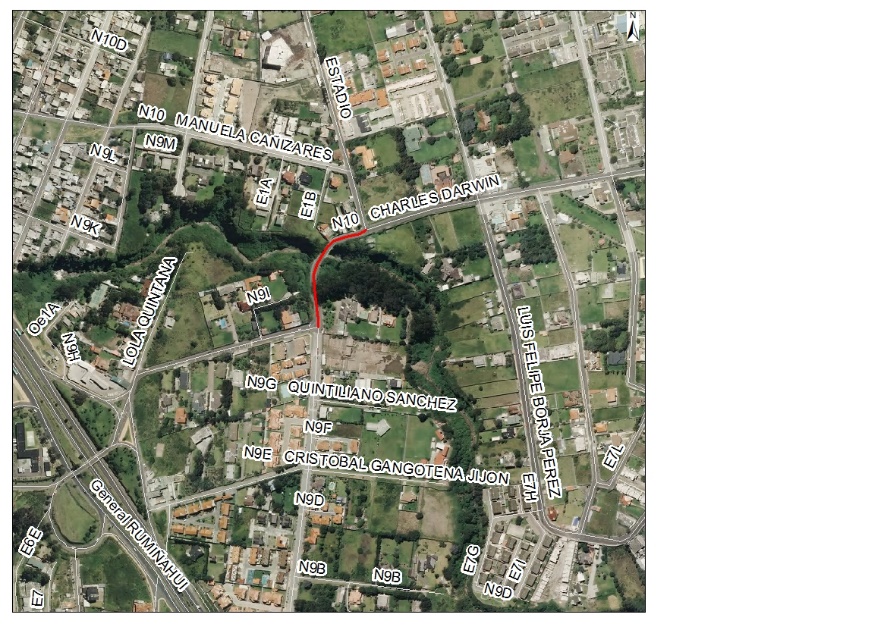 2.2 PORCENTAJE DE CONSOLIDACIÓN :2.2 PORCENTAJE DE CONSOLIDACIÓN :ALTA2.3 DENSIDAD POBLACIONAL (Hab/ha):2.3 DENSIDAD POBLACIONAL (Hab/ha):˂ 502.4 AFECTACIONES :2.4 AFECTACIONES :NO 2.5 TRAZADO VIAL (APROBADO) :2.5 TRAZADO VIAL (APROBADO) :SI3.SERVICIOS BASICOS3.SERVICIOS BASICOS3.SERVICIOS BASICOS3.1 ALCANTARILLADO :3.1 ALCANTARILLADO :SI3.2 AGUA POTABLE :3.2 AGUA POTABLE :SI3.3 RED ELÉCTRICA :3.3 RED ELÉCTRICA :SI3.4 ÍNDICE DE NECESIDADES BÁSICAS INSATISFECHAS:3.4 ÍNDICE DE NECESIDADES BÁSICAS INSATISFECHAS:254. TRANSPORTE4. TRANSPORTE4. TRANSPORTE4.1 TRANSPORTE PÚBLICO :4.1 TRANSPORTE PÚBLICO :SI4.2 TRANSPORTE PRIVADO :4.2 TRANSPORTE PRIVADO :SI4.3 TRANSPORTE PESADO :4.3 TRANSPORTE PESADO :NO5. ASPECTOS FISICOS5. ASPECTOS FISICOS5. ASPECTOS FISICOS5.1 LONGITUD VÍA (m) :5.1 LONGITUD VÍA (m) :179,795.2 ANCHO VÍA (m) : 5.2 ANCHO VÍA (m) : 95.3 CAPA DE RODADURA :5.3 CAPA DE RODADURA :ASFALTO5.4 ESTADO DE VÍA :5.4 ESTADO DE VÍA :MALO6. DETALLE GENERAL DEL PROYECTO6. DETALLE GENERAL DEL PROYECTO6. DETALLE GENERAL DEL PROYECTO6. DETALLE GENERAL DEL PROYECTO6. DETALLE GENERAL DEL PROYECTO6. DETALLE GENERAL DEL PROYECTO6. DETALLE GENERAL DEL PROYECTO6. DETALLE GENERAL DEL PROYECTO6. DETALLE GENERAL DEL PROYECTOEn el mes de marzo de este año, se produjo la caída del puente Charles Darwin que une al sector de La Armenia con la Autopista General Rumiñahui, dejando incomunicados a los moradores del sector.Ante esta situación, la EPMMOP ha coordinado con la EPMAPS para ejecutar medidas que brinden una solución segura para la población.Una de las estructuras de paso necesarias para la vía; y, cuya obra será ejecutada por la EPMAPS constituye una alcantarilla colector parte a cielo abierto, parte tipo bóveda / túnel en estructura de hormigón armado para el ingreso y descarga del cauce natural de la quebrada Pimán. Por su parte, la EPMMOP, se encargará de realizar el relleno y reconformación de acuerdo con las nuevas características de la vía.La Quebrada Pimán, en el sitio donde se ubicará la estructura de cruce, es un curso de agua que drena una cuenca de 19,73 km2.  Los análisis hidrológicos de la cuenca permitieron definir caudales máximos instantáneos en el sitio del puente para períodos de retorno de 50 años, con un valor de 80,40 m3/s.Esta estructura deberá contar con protecciones superficiales mediante escolleras con taludes lo más tendidos, que no alteren la sección transversal actual del cauce y que garanticen que los estribos tendrán internamente un talud con flujo por encima.En el mes de marzo de este año, se produjo la caída del puente Charles Darwin que une al sector de La Armenia con la Autopista General Rumiñahui, dejando incomunicados a los moradores del sector.Ante esta situación, la EPMMOP ha coordinado con la EPMAPS para ejecutar medidas que brinden una solución segura para la población.Una de las estructuras de paso necesarias para la vía; y, cuya obra será ejecutada por la EPMAPS constituye una alcantarilla colector parte a cielo abierto, parte tipo bóveda / túnel en estructura de hormigón armado para el ingreso y descarga del cauce natural de la quebrada Pimán. Por su parte, la EPMMOP, se encargará de realizar el relleno y reconformación de acuerdo con las nuevas características de la vía.La Quebrada Pimán, en el sitio donde se ubicará la estructura de cruce, es un curso de agua que drena una cuenca de 19,73 km2.  Los análisis hidrológicos de la cuenca permitieron definir caudales máximos instantáneos en el sitio del puente para períodos de retorno de 50 años, con un valor de 80,40 m3/s.Esta estructura deberá contar con protecciones superficiales mediante escolleras con taludes lo más tendidos, que no alteren la sección transversal actual del cauce y que garanticen que los estribos tendrán internamente un talud con flujo por encima.En el mes de marzo de este año, se produjo la caída del puente Charles Darwin que une al sector de La Armenia con la Autopista General Rumiñahui, dejando incomunicados a los moradores del sector.Ante esta situación, la EPMMOP ha coordinado con la EPMAPS para ejecutar medidas que brinden una solución segura para la población.Una de las estructuras de paso necesarias para la vía; y, cuya obra será ejecutada por la EPMAPS constituye una alcantarilla colector parte a cielo abierto, parte tipo bóveda / túnel en estructura de hormigón armado para el ingreso y descarga del cauce natural de la quebrada Pimán. Por su parte, la EPMMOP, se encargará de realizar el relleno y reconformación de acuerdo con las nuevas características de la vía.La Quebrada Pimán, en el sitio donde se ubicará la estructura de cruce, es un curso de agua que drena una cuenca de 19,73 km2.  Los análisis hidrológicos de la cuenca permitieron definir caudales máximos instantáneos en el sitio del puente para períodos de retorno de 50 años, con un valor de 80,40 m3/s.Esta estructura deberá contar con protecciones superficiales mediante escolleras con taludes lo más tendidos, que no alteren la sección transversal actual del cauce y que garanticen que los estribos tendrán internamente un talud con flujo por encima.En el mes de marzo de este año, se produjo la caída del puente Charles Darwin que une al sector de La Armenia con la Autopista General Rumiñahui, dejando incomunicados a los moradores del sector.Ante esta situación, la EPMMOP ha coordinado con la EPMAPS para ejecutar medidas que brinden una solución segura para la población.Una de las estructuras de paso necesarias para la vía; y, cuya obra será ejecutada por la EPMAPS constituye una alcantarilla colector parte a cielo abierto, parte tipo bóveda / túnel en estructura de hormigón armado para el ingreso y descarga del cauce natural de la quebrada Pimán. Por su parte, la EPMMOP, se encargará de realizar el relleno y reconformación de acuerdo con las nuevas características de la vía.La Quebrada Pimán, en el sitio donde se ubicará la estructura de cruce, es un curso de agua que drena una cuenca de 19,73 km2.  Los análisis hidrológicos de la cuenca permitieron definir caudales máximos instantáneos en el sitio del puente para períodos de retorno de 50 años, con un valor de 80,40 m3/s.Esta estructura deberá contar con protecciones superficiales mediante escolleras con taludes lo más tendidos, que no alteren la sección transversal actual del cauce y que garanticen que los estribos tendrán internamente un talud con flujo por encima.En el mes de marzo de este año, se produjo la caída del puente Charles Darwin que une al sector de La Armenia con la Autopista General Rumiñahui, dejando incomunicados a los moradores del sector.Ante esta situación, la EPMMOP ha coordinado con la EPMAPS para ejecutar medidas que brinden una solución segura para la población.Una de las estructuras de paso necesarias para la vía; y, cuya obra será ejecutada por la EPMAPS constituye una alcantarilla colector parte a cielo abierto, parte tipo bóveda / túnel en estructura de hormigón armado para el ingreso y descarga del cauce natural de la quebrada Pimán. Por su parte, la EPMMOP, se encargará de realizar el relleno y reconformación de acuerdo con las nuevas características de la vía.La Quebrada Pimán, en el sitio donde se ubicará la estructura de cruce, es un curso de agua que drena una cuenca de 19,73 km2.  Los análisis hidrológicos de la cuenca permitieron definir caudales máximos instantáneos en el sitio del puente para períodos de retorno de 50 años, con un valor de 80,40 m3/s.Esta estructura deberá contar con protecciones superficiales mediante escolleras con taludes lo más tendidos, que no alteren la sección transversal actual del cauce y que garanticen que los estribos tendrán internamente un talud con flujo por encima.En el mes de marzo de este año, se produjo la caída del puente Charles Darwin que une al sector de La Armenia con la Autopista General Rumiñahui, dejando incomunicados a los moradores del sector.Ante esta situación, la EPMMOP ha coordinado con la EPMAPS para ejecutar medidas que brinden una solución segura para la población.Una de las estructuras de paso necesarias para la vía; y, cuya obra será ejecutada por la EPMAPS constituye una alcantarilla colector parte a cielo abierto, parte tipo bóveda / túnel en estructura de hormigón armado para el ingreso y descarga del cauce natural de la quebrada Pimán. Por su parte, la EPMMOP, se encargará de realizar el relleno y reconformación de acuerdo con las nuevas características de la vía.La Quebrada Pimán, en el sitio donde se ubicará la estructura de cruce, es un curso de agua que drena una cuenca de 19,73 km2.  Los análisis hidrológicos de la cuenca permitieron definir caudales máximos instantáneos en el sitio del puente para períodos de retorno de 50 años, con un valor de 80,40 m3/s.Esta estructura deberá contar con protecciones superficiales mediante escolleras con taludes lo más tendidos, que no alteren la sección transversal actual del cauce y que garanticen que los estribos tendrán internamente un talud con flujo por encima.En el mes de marzo de este año, se produjo la caída del puente Charles Darwin que une al sector de La Armenia con la Autopista General Rumiñahui, dejando incomunicados a los moradores del sector.Ante esta situación, la EPMMOP ha coordinado con la EPMAPS para ejecutar medidas que brinden una solución segura para la población.Una de las estructuras de paso necesarias para la vía; y, cuya obra será ejecutada por la EPMAPS constituye una alcantarilla colector parte a cielo abierto, parte tipo bóveda / túnel en estructura de hormigón armado para el ingreso y descarga del cauce natural de la quebrada Pimán. Por su parte, la EPMMOP, se encargará de realizar el relleno y reconformación de acuerdo con las nuevas características de la vía.La Quebrada Pimán, en el sitio donde se ubicará la estructura de cruce, es un curso de agua que drena una cuenca de 19,73 km2.  Los análisis hidrológicos de la cuenca permitieron definir caudales máximos instantáneos en el sitio del puente para períodos de retorno de 50 años, con un valor de 80,40 m3/s.Esta estructura deberá contar con protecciones superficiales mediante escolleras con taludes lo más tendidos, que no alteren la sección transversal actual del cauce y que garanticen que los estribos tendrán internamente un talud con flujo por encima.En el mes de marzo de este año, se produjo la caída del puente Charles Darwin que une al sector de La Armenia con la Autopista General Rumiñahui, dejando incomunicados a los moradores del sector.Ante esta situación, la EPMMOP ha coordinado con la EPMAPS para ejecutar medidas que brinden una solución segura para la población.Una de las estructuras de paso necesarias para la vía; y, cuya obra será ejecutada por la EPMAPS constituye una alcantarilla colector parte a cielo abierto, parte tipo bóveda / túnel en estructura de hormigón armado para el ingreso y descarga del cauce natural de la quebrada Pimán. Por su parte, la EPMMOP, se encargará de realizar el relleno y reconformación de acuerdo con las nuevas características de la vía.La Quebrada Pimán, en el sitio donde se ubicará la estructura de cruce, es un curso de agua que drena una cuenca de 19,73 km2.  Los análisis hidrológicos de la cuenca permitieron definir caudales máximos instantáneos en el sitio del puente para períodos de retorno de 50 años, con un valor de 80,40 m3/s.Esta estructura deberá contar con protecciones superficiales mediante escolleras con taludes lo más tendidos, que no alteren la sección transversal actual del cauce y que garanticen que los estribos tendrán internamente un talud con flujo por encima.En el mes de marzo de este año, se produjo la caída del puente Charles Darwin que une al sector de La Armenia con la Autopista General Rumiñahui, dejando incomunicados a los moradores del sector.Ante esta situación, la EPMMOP ha coordinado con la EPMAPS para ejecutar medidas que brinden una solución segura para la población.Una de las estructuras de paso necesarias para la vía; y, cuya obra será ejecutada por la EPMAPS constituye una alcantarilla colector parte a cielo abierto, parte tipo bóveda / túnel en estructura de hormigón armado para el ingreso y descarga del cauce natural de la quebrada Pimán. Por su parte, la EPMMOP, se encargará de realizar el relleno y reconformación de acuerdo con las nuevas características de la vía.La Quebrada Pimán, en el sitio donde se ubicará la estructura de cruce, es un curso de agua que drena una cuenca de 19,73 km2.  Los análisis hidrológicos de la cuenca permitieron definir caudales máximos instantáneos en el sitio del puente para períodos de retorno de 50 años, con un valor de 80,40 m3/s.Esta estructura deberá contar con protecciones superficiales mediante escolleras con taludes lo más tendidos, que no alteren la sección transversal actual del cauce y que garanticen que los estribos tendrán internamente un talud con flujo por encima.